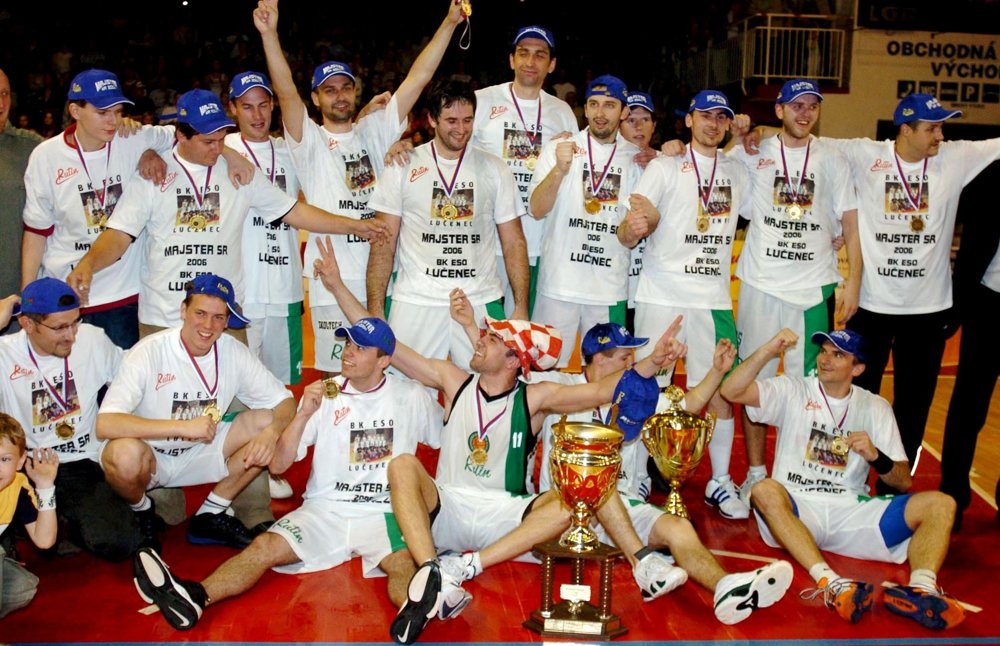 BK E.S.O. Lučenec – Majster 2005/2006Dolný rad: Švidraň, Tolmáči, Šarin, Závodný, KovačevičHorný rad: Galovič, Kemenyik, Tarabus, Ščekič, Meluš, Kotian, Sýkora, Krajčo